Standards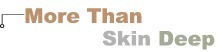 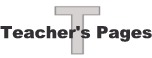 TEKS for Middle School ScienceHow the TEKS are Integrated into the Lesson(7.11) The student knows that the responses of organisms are caused by internal or external stimuli.Through the section on Pesticides and Parasites, students will analyze changes in organisms such as fever or vomiting that may result from internal or external stimuli.(8.5) The student knows that relationships exist between science and technology.Through the Activity, students will identify a problem and propose a solution.TEKS for Middle School Technology (Grades 6-8)How the TEKS are Integrated into the LessonFoundationsThe student demonstrates knowledge and appropriate use of hardware components, software programs, and their connections.Throughout the lesson, students will use terminology including, but not limited to, World Wide Web (WWW), link, Internet, Uniform Resource Locators (URLs), and web page.FoundationsThe student uses data input skills appropriate to the task.Students will demonstrate proficient use of the mouse and keyboard, as they navigate through the lesson and related web pages.FoundationsThe student complies with the laws and examines the issues regarding the use of technology in society.While following links on the Internet and using the World Wide Web (WWW), the student will demonstrate proper etiquette and knowledge of acceptable computer use in the classroom or lab.Information AcquisitionThe student uses a variety of strategies to acquire information from electronic resources, with appropriate supervision.During the Activity, students will use technology in self-directed activities by sharing products for defined audiences.Solving ProblemsThe student uses research skills and electronic communication, with appropriate supervision, to create new knowledge.Through the section on Pesticides, students will use the Internet to get a list of safety tips to follow when pesticides are used in and around the house.